Zpravodaj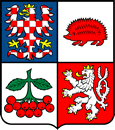 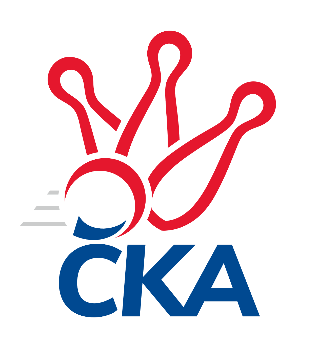 kuželkářského svazu Kraje VysočinaKrajský přebor Vysočina 2021/2022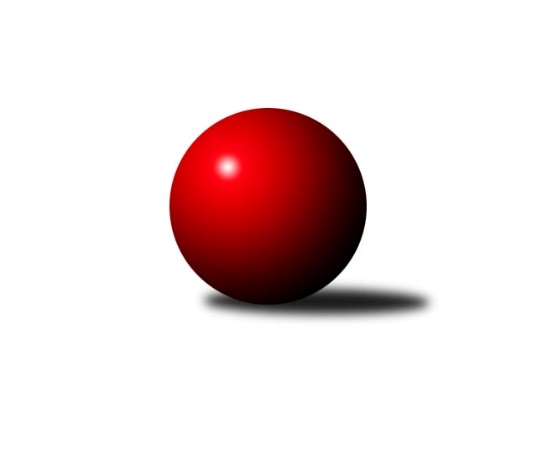 Č.1Ročník 2021/2022	11.9.2021Nejlepšího výkonu v tomto kole: 2601 dosáhlo družstvo: TJ Nové Město na Moravě BVýsledky 1. kolaSouhrnný přehled výsledků:TJ Nové Město na Moravě B	- TJ Spartak Pelhřimov B	6:2	2601:2529	9.0:3.0	10.9.TJ Třebíč C	- TJ Slovan Kamenice nad Lipou B	2:6	2503:2528	6.0:6.0	10.9.TJ BOPO Třebíč A	- TJ Sokol Cetoraz 	7:1	2598:2487	6.5:5.5	11.9.TJ BOPO Třebíč B	- TJ Třebíč B	1:7	2266:2475	2.0:10.0	11.9.Tabulka družstev:	1.	TJ Třebíč B	1	1	0	0	7.0 : 1.0	10.0 : 2.0	2475	2	2.	TJ BOPO Třebíč A	1	1	0	0	7.0 : 1.0	6.5 : 5.5	2598	2	3.	TJ Nové Město na Moravě B	1	1	0	0	6.0 : 2.0	9.0 : 3.0	2601	2	4.	TJ Slovan Kamenice nad Lipou B	1	1	0	0	6.0 : 2.0	6.0 : 6.0	2528	2	5.	TJ Slovan Kamenice nad Lipou E	0	0	0	0	0.0 : 0.0	0.0 : 0.0	0	0	6.	TJ Třebíč C	1	0	0	1	2.0 : 6.0	6.0 : 6.0	2503	0	7.	TJ Spartak Pelhřimov B	1	0	0	1	2.0 : 6.0	3.0 : 9.0	2529	0	8.	TJ Sokol Cetoraz	1	0	0	1	1.0 : 7.0	5.5 : 6.5	2487	0	9.	TJ BOPO Třebíč B	1	0	0	1	1.0 : 7.0	2.0 : 10.0	2266	0Podrobné výsledky kola:	TJ Nové Město na Moravě B	2601	6:2	2529	TJ Spartak Pelhřimov B	Zdeněk Topinka	 	 230 	 215 		445 	2:0	 431 		217 	 214		Bohumil Nentvich	Karel Hlisnikovský	 	 214 	 222 		436 	1:1	 435 		223 	 212		Josef Fučík	Jiří Partl	 	 214 	 215 		429 	2:0	 387 		199 	 188		Jiří Rozkošný	Jiří Faldík	 	 195 	 200 		395 	1:1	 419 		227 	 192		Jaroslav Benda	Roman Svojanovský	 	 222 	 234 		456 	2:0	 415 		213 	 202		Václav Novotný	Anna Kuběnová	 	 209 	 231 		440 	1:1	 442 		221 	 221		Josef Smětákrozhodčí:  Vedoucí družstevNejlepší výkon utkání: 456 - Roman Svojanovský	TJ Třebíč C	2503	2:6	2528	TJ Slovan Kamenice nad Lipou B	Karel Plíhal	 	 213 	 171 		384 	1:1	 387 		189 	 198		Miroslav Votápek	Miroslav Ježek	 	 241 	 216 		457 	2:0	 414 		212 	 202		Pavel Zedník	Karel Uhlíř	 	 220 	 201 		421 	1:1	 446 		217 	 229		David Schober st.	Milan Lenz	 	 200 	 207 		407 	0:2	 436 		218 	 218		Filip Schober	Jaroslav Kasáček	 	 231 	 207 		438 	1:1	 463 		219 	 244		Milan Podhradský ml.	Martin Michal	 	 212 	 184 		396 	1:1	 382 		188 	 194		Josef Vančíkrozhodčí:  Vedoucí družstevNejlepší výkon utkání: 463 - Milan Podhradský ml.	TJ BOPO Třebíč A	2598	7:1	2487	TJ Sokol Cetoraz 	Bohumil Drápela	 	 216 	 211 		427 	1.5:0.5	 407 		196 	 211		Radek Čejka	Milan Gregorovič	 	 209 	 217 		426 	1:1	 424 		222 	 202		Vladimír Berka	Jan Grygar	 	 207 	 218 		425 	1:1	 413 		208 	 205		Patrik Berka	Vladimír Dřevo	 	 204 	 259 		463 	1:1	 395 		212 	 183		Jaroslav Lhotka	Petr Zeman	 	 209 	 208 		417 	0:2	 439 		227 	 212		František Novotný	Miroslav Mátl	 	 219 	 221 		440 	2:0	 409 		203 	 206		Marcel Berkarozhodčí:  Vedoucí družstevNejlepší výkon utkání: 463 - Vladimír Dřevo	TJ BOPO Třebíč B	2266	1:7	2475	TJ Třebíč B	Marie Ježková	 	 211 	 192 		403 	0:2	 424 		223 	 201		Libor Nováček	Ladislav Štark	 	 163 	 182 		345 	0:2	 409 		188 	 221		Michal Kuneš	Daniel Malý	 	 202 	 208 		410 	0:2	 434 		223 	 211		Pavel Kohout	Dominika Štarková	 	 168 	 193 		361 	0:2	 395 		197 	 198		Lubomír Horák	Gabriela Malá	 	 190 	 150 		340 	0:2	 440 		237 	 203		Lukáš Toman	Kamil Polomski	 	 215 	 192 		407 	2:0	 373 		187 	 186		Vladimír Kantorrozhodčí:  Vedoucí družstevNejlepší výkon utkání: 440 - Lukáš TomanPořadí jednotlivců:	jméno hráče	družstvo	celkem	plné	dorážka	chyby	poměr kuž.	Maximum	1.	Vladimír Dřevo 	TJ BOPO Třebíč A	463.00	301.0	162.0	6.0	1/1	(463)	2.	Milan Podhradský  ml.	TJ Slovan Kamenice nad Lipou B	463.00	311.0	152.0	5.0	1/1	(463)	3.	Miroslav Ježek 	TJ Třebíč C	457.00	314.0	143.0	2.0	1/1	(457)	4.	Roman Svojanovský 	TJ Nové Město na Moravě B	456.00	304.0	152.0	6.0	1/1	(456)	5.	David Schober  st.	TJ Slovan Kamenice nad Lipou B	446.00	295.0	151.0	6.0	1/1	(446)	6.	Zdeněk Topinka 	TJ Nové Město na Moravě B	445.00	295.0	150.0	4.0	1/1	(445)	7.	Josef Směták 	TJ Spartak Pelhřimov B	442.00	296.0	146.0	6.0	1/1	(442)	8.	Anna Kuběnová 	TJ Nové Město na Moravě B	440.00	282.0	158.0	5.0	1/1	(440)	9.	Lukáš Toman 	TJ Třebíč B	440.00	293.0	147.0	2.0	1/1	(440)	10.	Miroslav Mátl 	TJ BOPO Třebíč A	440.00	300.0	140.0	5.0	1/1	(440)	11.	František Novotný 	TJ Sokol Cetoraz 	439.00	297.0	142.0	6.0	1/1	(439)	12.	Jaroslav Kasáček 	TJ Třebíč C	438.00	298.0	140.0	6.0	1/1	(438)	13.	Karel Hlisnikovský 	TJ Nové Město na Moravě B	436.00	293.0	143.0	4.0	1/1	(436)	14.	Filip Schober 	TJ Slovan Kamenice nad Lipou B	436.00	306.0	130.0	4.0	1/1	(436)	15.	Josef Fučík 	TJ Spartak Pelhřimov B	435.00	303.0	132.0	8.0	1/1	(435)	16.	Pavel Kohout 	TJ Třebíč B	434.00	299.0	135.0	4.0	1/1	(434)	17.	Bohumil Nentvich 	TJ Spartak Pelhřimov B	431.00	306.0	125.0	5.0	1/1	(431)	18.	Jiří Partl 	TJ Nové Město na Moravě B	429.00	290.0	139.0	2.0	1/1	(429)	19.	Bohumil Drápela 	TJ BOPO Třebíč A	427.00	276.0	151.0	5.0	1/1	(427)	20.	Milan Gregorovič 	TJ BOPO Třebíč A	426.00	291.0	135.0	5.0	1/1	(426)	21.	Jan Grygar 	TJ BOPO Třebíč A	425.00	298.0	127.0	7.0	1/1	(425)	22.	Libor Nováček 	TJ Třebíč B	424.00	300.0	124.0	6.0	1/1	(424)	23.	Vladimír Berka 	TJ Sokol Cetoraz 	424.00	300.0	124.0	10.0	1/1	(424)	24.	Karel Uhlíř 	TJ Třebíč C	421.00	300.0	121.0	6.0	1/1	(421)	25.	Jaroslav Benda 	TJ Spartak Pelhřimov B	419.00	287.0	132.0	5.0	1/1	(419)	26.	Petr Zeman 	TJ BOPO Třebíč A	417.00	270.0	147.0	6.0	1/1	(417)	27.	Václav Novotný 	TJ Spartak Pelhřimov B	415.00	299.0	116.0	6.0	1/1	(415)	28.	Pavel Zedník 	TJ Slovan Kamenice nad Lipou B	414.00	281.0	133.0	4.0	1/1	(414)	29.	Patrik Berka 	TJ Sokol Cetoraz 	413.00	294.0	119.0	10.0	1/1	(413)	30.	Daniel Malý 	TJ BOPO Třebíč B	410.00	290.0	120.0	5.0	1/1	(410)	31.	Marcel Berka 	TJ Sokol Cetoraz 	409.00	284.0	125.0	2.0	1/1	(409)	32.	Michal Kuneš 	TJ Třebíč B	409.00	303.0	106.0	15.0	1/1	(409)	33.	Kamil Polomski 	TJ BOPO Třebíč B	407.00	282.0	125.0	4.0	1/1	(407)	34.	Radek Čejka 	TJ Sokol Cetoraz 	407.00	283.0	124.0	7.0	1/1	(407)	35.	Milan Lenz 	TJ Třebíč C	407.00	290.0	117.0	11.0	1/1	(407)	36.	Marie Ježková 	TJ BOPO Třebíč B	403.00	266.0	137.0	8.0	1/1	(403)	37.	Martin Michal 	TJ Třebíč C	396.00	263.0	133.0	9.0	1/1	(396)	38.	Jaroslav Lhotka 	TJ Sokol Cetoraz 	395.00	246.0	149.0	5.0	1/1	(395)	39.	Jiří Faldík 	TJ Nové Město na Moravě B	395.00	255.0	140.0	7.0	1/1	(395)	40.	Lubomír Horák 	TJ Třebíč B	395.00	288.0	107.0	8.0	1/1	(395)	41.	Jiří Rozkošný 	TJ Spartak Pelhřimov B	387.00	274.0	113.0	3.0	1/1	(387)	42.	Miroslav Votápek 	TJ Slovan Kamenice nad Lipou B	387.00	295.0	92.0	11.0	1/1	(387)	43.	Karel Plíhal 	TJ Třebíč C	384.00	281.0	103.0	13.0	1/1	(384)	44.	Josef Vančík 	TJ Slovan Kamenice nad Lipou B	382.00	281.0	101.0	13.0	1/1	(382)	45.	Vladimír Kantor 	TJ Třebíč B	373.00	266.0	107.0	10.0	1/1	(373)	46.	Dominika Štarková 	TJ BOPO Třebíč B	361.00	284.0	77.0	19.0	1/1	(361)	47.	Ladislav Štark 	TJ BOPO Třebíč B	345.00	246.0	99.0	14.0	1/1	(345)	48.	Gabriela Malá 	TJ BOPO Třebíč B	340.00	252.0	88.0	13.0	1/1	(340)Sportovně technické informace:Starty náhradníků:registrační číslo	jméno a příjmení 	datum startu 	družstvo	číslo startu17601	Karel Hlisnikovský	10.09.2021	TJ Nové Město na Moravě B	1x
Hráči dopsaní na soupisku:registrační číslo	jméno a příjmení 	datum startu 	družstvo	14944	Milan Gregorovič	11.09.2021	TJ BOPO Třebíč A	15340	Kamil Polomski	11.09.2021	TJ BOPO Třebíč B	Program dalšího kola:2. kolo17.9.2021	pá	17:00	TJ Třebíč B- TJ Třebíč C				-- volný los --- TJ Slovan Kamenice nad Lipou E	17.9.2021	pá	17:30	TJ Sokol Cetoraz - TJ BOPO Třebíč B	17.9.2021	pá	19:00	TJ Slovan Kamenice nad Lipou B- TJ Nové Město na Moravě B				-- volný los --- TJ Spartak Pelhřimov B				-- volný los --- TJ BOPO Třebíč A	Nejlepší šestka kola - absolutněNejlepší šestka kola - absolutněNejlepší šestka kola - absolutněNejlepší šestka kola - absolutněNejlepší šestka kola - dle průměru kuželenNejlepší šestka kola - dle průměru kuželenNejlepší šestka kola - dle průměru kuželenNejlepší šestka kola - dle průměru kuželenNejlepší šestka kola - dle průměru kuželenPočetJménoNázev týmuVýkonPočetJménoNázev týmuPrůměr (%)Výkon1xVladimír DřevoBOPO A4631xVladimír DřevoBOPO A115.774631xMilan Podhradský ml.Kamenice B4631xMiroslav MátlBOPO A110.024401xMiroslav JežekTřebíč C4571xLukáš TomanTřebíč B110.024401xRoman SvojanovskýN. Město B4561xFrantišek NovotnýCetoraz 109.774391xDavid Schober st.Kamenice B4461xRoman SvojanovskýN. Město B109.74561xZdeněk TopinkaN. Město B4451xPavel KohoutTřebíč B108.52434